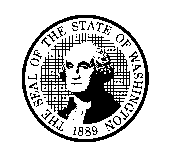 STATE OF WASHINGTONDEPARTMENT OF CHILDREN, YOUTH, AND FAMILIES (DCYF)BACKGROUND CHECKS1110 Jefferson Street SE, Suite 201Olympia, Washington 98504-9070, FAX 360-407-5577Child Abuse and Neglect Information RequestSTATE OF WASHINGTONDEPARTMENT OF CHILDREN, YOUTH, AND FAMILIES (DCYF)BACKGROUND CHECKS1110 Jefferson Street SE, Suite 201Olympia, Washington 98504-9070, FAX 360-407-5577Child Abuse and Neglect Information RequestSTATE OF WASHINGTONDEPARTMENT OF CHILDREN, YOUTH, AND FAMILIES (DCYF)BACKGROUND CHECKS1110 Jefferson Street SE, Suite 201Olympia, Washington 98504-9070, FAX 360-407-5577Child Abuse and Neglect Information RequestSTATE OF WASHINGTONDEPARTMENT OF CHILDREN, YOUTH, AND FAMILIES (DCYF)BACKGROUND CHECKS1110 Jefferson Street SE, Suite 201Olympia, Washington 98504-9070, FAX 360-407-5577Child Abuse and Neglect Information RequestSTATE OF WASHINGTONDEPARTMENT OF CHILDREN, YOUTH, AND FAMILIES (DCYF)BACKGROUND CHECKS1110 Jefferson Street SE, Suite 201Olympia, Washington 98504-9070, FAX 360-407-5577Child Abuse and Neglect Information RequestSTATE OF WASHINGTONDEPARTMENT OF CHILDREN, YOUTH, AND FAMILIES (DCYF)BACKGROUND CHECKS1110 Jefferson Street SE, Suite 201Olympia, Washington 98504-9070, FAX 360-407-5577Child Abuse and Neglect Information RequestA. Request for Records by DCYF StaffA. Request for Records by DCYF StaffA. Request for Records by DCYF StaffA. Request for Records by DCYF StaffA. Request for Records by DCYF StaffA. Request for Records by DCYF StaffREQUESTING CASEWORKER’S NAME, LASTREQUESTING CASEWORKER’S NAME, LASTFIRSTFIRSTTITLETITLEREGIONREGIONOFFICEOFFICEOFFICEOFFICEMAILING ADDRESS	CITY	STATE	ZIP CODEMAILING ADDRESS	CITY	STATE	ZIP CODEMAILING ADDRESS	CITY	STATE	ZIP CODEMAILING ADDRESS	CITY	STATE	ZIP CODEMAILING ADDRESS	CITY	STATE	ZIP CODEMAILING ADDRESS	CITY	STATE	ZIP CODETELEPHONE NUMBER (INCLUDE AREA CODE)TELEPHONE NUMBER (INCLUDE AREA CODE)FAX NUMBER (INCLUDE AREA CODE)FAX NUMBER (INCLUDE AREA CODE)E-MAIL ADDRESSE-MAIL ADDRESSB. Signature of RequestorB. Signature of RequestorB. Signature of RequestorB. Signature of RequestorB. Signature of RequestorB. Signature of RequestorREQUESTED BY (SIGNATURE)	DATE SIGNEDREQUESTED BY (SIGNATURE)	DATE SIGNEDREQUESTED BY (SIGNATURE)	DATE SIGNEDREQUESTED BY (PRINT NAME)REQUESTED BY (PRINT NAME)REQUESTED BY (PRINT NAME)C. Authorization to Disclose Records of:C. Authorization to Disclose Records of:C. Authorization to Disclose Records of:C. Authorization to Disclose Records of:C. Authorization to Disclose Records of:C. Authorization to Disclose Records of:NAME, LASTFIRSTFIRSTMIDDLEMIDDLEDATE OF BIRTHFORMER NAME(S)FORMER NAME(S)FORMER NAME(S)FORMER NAME(S)FORMER NAME(S)SOCIAL SECURITY NUMBERSTATE AND COUNTY OF FORMER RESIDENCESTATE AND COUNTY OF FORMER RESIDENCEDATES OF RESIDENCY IN STATE / COUNTYDATES OF RESIDENCY IN STATE / COUNTYDATES OF RESIDENCY IN STATE / COUNTYDATES OF RESIDENCY IN STATE / COUNTYPREVIOUS STREET ADDRESS	CITY	STATE	ZIP CODEPREVIOUS STREET ADDRESS	CITY	STATE	ZIP CODEPREVIOUS STREET ADDRESS	CITY	STATE	ZIP CODEPREVIOUS STREET ADDRESS	CITY	STATE	ZIP CODEPREVIOUS STREET ADDRESS	CITY	STATE	ZIP CODEPREVIOUS STREET ADDRESS	CITY	STATE	ZIP CODEPREVIOUS STREET ADDRESS	CITY	STATE	ZIP CODEPREVIOUS STREET ADDRESS	CITY	STATE	ZIP CODEPREVIOUS STREET ADDRESS	CITY	STATE	ZIP CODEPREVIOUS STREET ADDRESS	CITY	STATE	ZIP CODEPREVIOUS STREET ADDRESS	CITY	STATE	ZIP CODEPREVIOUS STREET ADDRESS	CITY	STATE	ZIP CODEPREVIOUS STREET ADDRESS	CITY	STATE	ZIP CODEPREVIOUS STREET ADDRESS	CITY	STATE	ZIP CODEPREVIOUS STREET ADDRESS	CITY	STATE	ZIP CODEPREVIOUS STREET ADDRESS	CITY	STATE	ZIP CODEPREVIOUS STREET ADDRESS	CITY	STATE	ZIP CODEPREVIOUS STREET ADDRESS	CITY	STATE	ZIP CODED. AuthorizationD. AuthorizationD. AuthorizationD. AuthorizationD. AuthorizationD. AuthorizationBy signing below, I authorize the release of information related to allegations of child abuse and neglect to the State of Washington DCYF. By signing below, I authorize the release of information related to allegations of child abuse and neglect to the State of Washington DCYF. By signing below, I authorize the release of information related to allegations of child abuse and neglect to the State of Washington DCYF. By signing below, I authorize the release of information related to allegations of child abuse and neglect to the State of Washington DCYF. By signing below, I authorize the release of information related to allegations of child abuse and neglect to the State of Washington DCYF. By signing below, I authorize the release of information related to allegations of child abuse and neglect to the State of Washington DCYF. SIGNATURE	DATE SIGNEDSIGNATURE	DATE SIGNEDSIGNATURE	DATE SIGNEDPRINT NAMEPRINT NAMEPRINT NAMEFederal law 42 U.S.C. 671 requires that a state agency placing a child in out of home care request Child Abuse and Neglect Registry information from any State in which any adult living in the home has resided in the preceding 5 years before final approval of the placement.Federal law 42 U.S.C. 671 requires that a state agency placing a child in out of home care request Child Abuse and Neglect Registry information from any State in which any adult living in the home has resided in the preceding 5 years before final approval of the placement.Federal law 42 U.S.C. 671 requires that a state agency placing a child in out of home care request Child Abuse and Neglect Registry information from any State in which any adult living in the home has resided in the preceding 5 years before final approval of the placement.Federal law 42 U.S.C. 671 requires that a state agency placing a child in out of home care request Child Abuse and Neglect Registry information from any State in which any adult living in the home has resided in the preceding 5 years before final approval of the placement.Federal law 42 U.S.C. 671 requires that a state agency placing a child in out of home care request Child Abuse and Neglect Registry information from any State in which any adult living in the home has resided in the preceding 5 years before final approval of the placement.Federal law 42 U.S.C. 671 requires that a state agency placing a child in out of home care request Child Abuse and Neglect Registry information from any State in which any adult living in the home has resided in the preceding 5 years before final approval of the placement.